14.11. – 28.11.2021./tylko do użytku wewnętrznego/
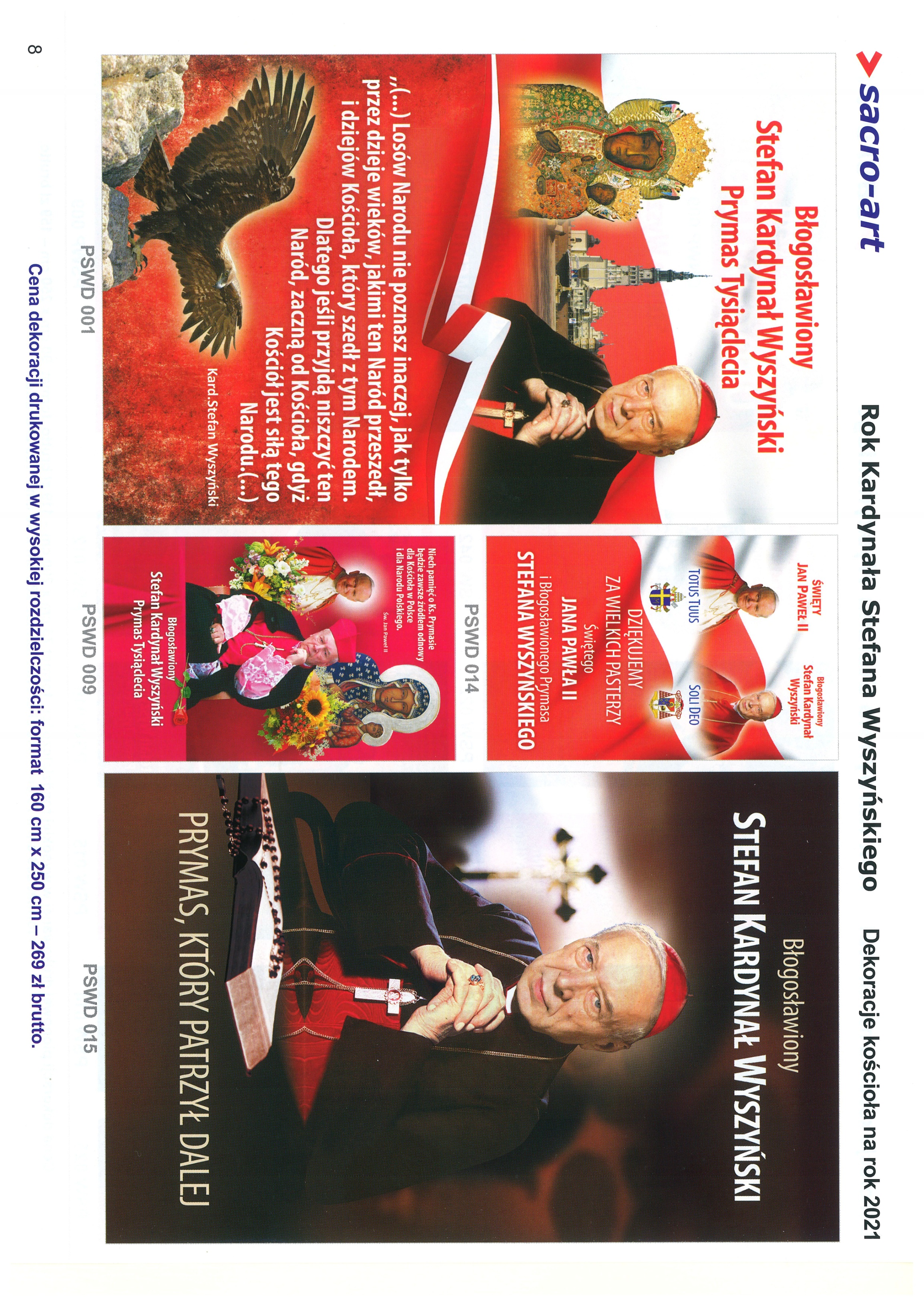 OGŁOSZENIA PARAFIALNE - 14.11. – 28.11.2021.*Serdeczne Bóg zapłać za Wasze modlitwy, prace i ofiary na rzecz
  naszej parafii i naszych kościołów.

*od 14 listopada będą się odbywać w dwóch etapach wybory 
  do Rady Parafialnej. Szczegóły będą podane w ogłoszeniach.
*W niedzielę 14 listopada, z inicjatywy Stowarzyszenia Pomoc Kościołowi 
  w Potrzebie, będziemy obchodzić 13 Dzień Solidarności z Kościołem 
  Prześladowanym. W tym roku będzie to pomoc dla Libanu, kraju 
  doświadczonego wielkim cierpieniem. 
  Będziemy w tym dniu szczególnie modlić się za mieszkańców Libanu 
  oraz wspomagać ich zbiórką ofiar przed kościołem. Za składane ofiary 
  serdeczne Bóg zapłać.
*W niedzielę (28.11.) przedstawiciele Rady Parafialnej będą zbierać 
  ofiary na potrzeby kościoła w Niemysłowicach. Za składane ofiary 
  serdeczne Bóg zapłać.
*Najważniejszą częścią przygotowania młodzieży do Sakramentu   Bierzmowania oraz dzieci do 1 Komunii św. jest regularny udział  
  w niedzielnej Mszy św., we Mszach św. szkolnych w piątek oraz 
  comiesięczna Spowiedź św. kandydatów do Sakr. Bierzmowania. 
  Po Mszach św. szkolnych będą się odbywały czasem krótkie 
  spotkania w kościele dla zapowiedzianych wcześniej grup. 

*Odpusty za zmarłych: 1. Wierni, którzy od południa 1.11. i przez cały  
  dzień 2.11. nawiedzą kościół lub kaplicę publiczną, mogą dostąpić 
  odpustu zupełnego za zmarłych. Można go uzyskać tylko jeden raz 
  w ciągu dnia. Warunki: należy odmówić Ojcze nasz, Wierzę w Boga 
  i dowolną modlitwę w intencjach Ojca św.; być w stanie łaski  
  uświęcającej i przystąpić do Komunii św. 
  2. Wierni, którzy nawiedzą cmentarz i pomodlą się tam, mogą uzyskać 
  odpust za zmarłych. Odpust jest zupełny od 1 do 8 listopada, natomiast 
  w pozostałe dni roku jest cząstkowy. 
  Na prośbę wiernych i duszpasterzy Stolica Apostolska 
  rozszerzyła w tym roku możliwość zyskiwania wyżej 
  wymienionych odpustów na cały miesiąc listopad.

*Na prośbę Episkopatu Polski, niedziela, 21 listopada będzie 
  dniem pomocy modlitewnej i materialnej dla migrantów 
  i uchodźców. Chcemy w ten sposób wspomóc przygraniczne placówki 
  Straży Granicznej i wszystkie służby obecne przy granicy z Białorusią. 
  W parafiach przygranicznych uruchamiane są Namioty Nadziei Caritas 
  Polska. Sytuacja na granicy z Białorusią jest bardzo trudna i ten stan 
  może trwać dłużej. W niedzielę 21 listopada przy drzwiach kościoła 
  odbędzie się zbiórka ofiar na ten cel. Za ofiary składane serdeczne 
  Bóg zapłać.  PARAFIA ŚW. ANNY W NIEMYSŁOWICACH     
 /FILIA W CZYŻOWICACH PW. NAJŚWIĘTSZEGO SERCA PANA JEZUSA/
e-mail: parafianiemyslowice@op.pl; www.niemyslowice.pltel.: 601-861-252PORZĄDEK NABOŻEŃSTW  14.11. – 28.11.2021.  PORZĄDEK NABOŻEŃSTW  14.11. – 28.11.2021.  PORZĄDEK NABOŻEŃSTW  14.11. – 28.11.2021.  PORZĄDEK NABOŻEŃSTW  14.11. – 28.11.2021.   XXXIII NIEDZIELA ZWYKŁA, 14 listopadaDZIEŃ SOLIDARNOŚCI Z KOŚCIOŁEM PRZEŚLADOWANYM 
– Dzień modlitwy i wsparcia dla mieszkańców Libanu XXXIII NIEDZIELA ZWYKŁA, 14 listopadaDZIEŃ SOLIDARNOŚCI Z KOŚCIOŁEM PRZEŚLADOWANYM 
– Dzień modlitwy i wsparcia dla mieszkańców Libanu XXXIII NIEDZIELA ZWYKŁA, 14 listopadaDZIEŃ SOLIDARNOŚCI Z KOŚCIOŁEM PRZEŚLADOWANYM 
– Dzień modlitwy i wsparcia dla mieszkańców Libanu XXXIII NIEDZIELA ZWYKŁA, 14 listopadaDZIEŃ SOLIDARNOŚCI Z KOŚCIOŁEM PRZEŚLADOWANYM 
– Dzień modlitwy i wsparcia dla mieszkańców Libanu7.30Za + Józefa Lisowskiego w r. śm. oraz + Józefę, Władysława, Danutę, Mariusza i Marcina Lisowskich.Za + Józefa Lisowskiego w r. śm. oraz + Józefę, Władysława, Danutę, Mariusza i Marcina Lisowskich.Za + Józefa Lisowskiego w r. śm. oraz + Józefę, Władysława, Danutę, Mariusza i Marcina Lisowskich.9.30W Czyżowicach: Za ++ rodziców Julię i Alojzego Galik 
                        oraz Jana, Józefa i Marię Galik.
                        O zdrowie i bł. Boże dla Urszuli i Wiesława  
                        Licznar z okazji 40. r. ślubu.W Czyżowicach: Za ++ rodziców Julię i Alojzego Galik 
                        oraz Jana, Józefa i Marię Galik.
                        O zdrowie i bł. Boże dla Urszuli i Wiesława  
                        Licznar z okazji 40. r. ślubu.W Czyżowicach: Za ++ rodziców Julię i Alojzego Galik 
                        oraz Jana, Józefa i Marię Galik.
                        O zdrowie i bł. Boże dla Urszuli i Wiesława  
                        Licznar z okazji 40. r. ślubu.11.00Za ++ rodziców Karolinę i Stanisława Piotrowskich.O bł. Boże dla rocznego dziecka Marcela Łapiak 
oraz jego rodziców i chrzestnych.Za ++ rodziców Karolinę i Stanisława Piotrowskich.O bł. Boże dla rocznego dziecka Marcela Łapiak 
oraz jego rodziców i chrzestnych.Za ++ rodziców Karolinę i Stanisława Piotrowskich.O bł. Boże dla rocznego dziecka Marcela Łapiak 
oraz jego rodziców i chrzestnych.Poniedziałek, 15 listopadaPoniedziałek, 15 listopadaPoniedziałek, 15 listopadaPoniedziałek, 15 listopada17.00Za zmarłych polecanych w wypominkach.Za zmarłych polecanych w wypominkach.Za zmarłych polecanych w wypominkach.Wtorek, 16 listopadaŚwięto Rocznicy Poświęcenia kościoła katedralnego w Opolu Wtorek, 16 listopadaŚwięto Rocznicy Poświęcenia kościoła katedralnego w Opolu Wtorek, 16 listopadaŚwięto Rocznicy Poświęcenia kościoła katedralnego w Opolu Wtorek, 16 listopadaŚwięto Rocznicy Poświęcenia kościoła katedralnego w Opolu 9.00Za Parafian.Za Parafian.Za Parafian.Środa, 17 listopadaWspomnienie św. Elżbiety WęgierskiejŚroda, 17 listopadaWspomnienie św. Elżbiety WęgierskiejŚroda, 17 listopadaWspomnienie św. Elżbiety WęgierskiejŚroda, 17 listopadaWspomnienie św. Elżbiety Węgierskiej17.0017.00Za ++ z rodziny i pokrewieństwa.Za ++ z rodziny i pokrewieństwa.Czwartek, 18 listopadaWspomnienie bł. Karoliny Kózkówny, dziewicy i męczennicyCzwartek, 18 listopadaWspomnienie bł. Karoliny Kózkówny, dziewicy i męczennicyCzwartek, 18 listopadaWspomnienie bł. Karoliny Kózkówny, dziewicy i męczennicyCzwartek, 18 listopadaWspomnienie bł. Karoliny Kózkówny, dziewicy i męczennicy17.0017.00Za + Józefa Sokołowskiego 
(ofiarowana przez chrześnicę Renatę).Za + Józefa Sokołowskiego 
(ofiarowana przez chrześnicę Renatę).Piątek, 19 listopadaPiątek, 19 listopadaPiątek, 19 listopadaPiątek, 19 listopada17.0017.00Msza św. Szkolna:Za + Jana Chmielowskiego w r. śm.Msza św. Szkolna:Za + Jana Chmielowskiego w r. śm.Sobota, 20 listopadaWspomnienie św. Rafała Kalinowskiego, kapłanaSobota, 20 listopadaWspomnienie św. Rafała Kalinowskiego, kapłanaSobota, 20 listopadaWspomnienie św. Rafała Kalinowskiego, kapłanaSobota, 20 listopadaWspomnienie św. Rafała Kalinowskiego, kapłana17.0017.0017.00W Czyżowicach:Za + Zygmunta Chawarskiego w 5. r. śm. 
oraz jego ++ rodziców Beatę i Jana. NIEDZIELA, 21 listopada                          
UROCZYSTOŚĆ JEZUSA CHRYSTUSA, KRÓLA WSZECHŚWIATADZIEŃ POMOCY MIGRANTOM  NIEDZIELA, 21 listopada                          
UROCZYSTOŚĆ JEZUSA CHRYSTUSA, KRÓLA WSZECHŚWIATADZIEŃ POMOCY MIGRANTOM  NIEDZIELA, 21 listopada                          
UROCZYSTOŚĆ JEZUSA CHRYSTUSA, KRÓLA WSZECHŚWIATADZIEŃ POMOCY MIGRANTOM  NIEDZIELA, 21 listopada                          
UROCZYSTOŚĆ JEZUSA CHRYSTUSA, KRÓLA WSZECHŚWIATADZIEŃ POMOCY MIGRANTOM  7.307.30Za + Kazimierza Kuliszczak w r. śm., rodziców z obu stron 
i + brata Pawła Mazurak.Za + Kazimierza Kuliszczak w r. śm., rodziców z obu stron 
i + brata Pawła Mazurak.9.309.30W Czyżowicach: Za + rodziców Teofilę i Czesława Boskich, + ojca Pawła Galik oraz ++ dziadków z obu stron.W Czyżowicach: Za + rodziców Teofilę i Czesława Boskich, + ojca Pawła Galik oraz ++ dziadków z obu stron.11.00       11.00       Za + Stanisława Piotrowskiego w 10. r. śm. oraz + Karolinę.Za + Stanisława Piotrowskiego w 10. r. śm. oraz + Karolinę.Poniedziałek, 22 listopadaWspomnienie św. Cecylii, dziewicy i męczennicyPoniedziałek, 22 listopadaWspomnienie św. Cecylii, dziewicy i męczennicyPoniedziałek, 22 listopadaWspomnienie św. Cecylii, dziewicy i męczennicyPoniedziałek, 22 listopadaWspomnienie św. Cecylii, dziewicy i męczennicy17.00Za + Janinę i Bronisława Winiarskich oraz + Wandę Winiarską-Wtorek.Za + Janinę i Bronisława Winiarskich oraz + Wandę Winiarską-Wtorek.Za + Janinę i Bronisława Winiarskich oraz + Wandę Winiarską-Wtorek.Wtorek, 23 listopadaWtorek, 23 listopadaWtorek, 23 listopadaWtorek, 23 listopada9.009.00Za Parafian      Za Parafian      Środa, 24 listopadaWspomnienie świętych męczenników Andrzeja Dung-Lac, kapłana, i TowarzyszyŚroda, 24 listopadaWspomnienie świętych męczenników Andrzeja Dung-Lac, kapłana, i TowarzyszyŚroda, 24 listopadaWspomnienie świętych męczenników Andrzeja Dung-Lac, kapłana, i TowarzyszyŚroda, 24 listopadaWspomnienie świętych męczenników Andrzeja Dung-Lac, kapłana, i Towarzyszy17.0017.00Za + Genowefę Zielińską 
(ofiarowana przez D.P.„Janus-Bartnik”).Za + Genowefę Zielińską 
(ofiarowana przez D.P.„Janus-Bartnik”).Czwartek, 25 listopadaCzwartek, 25 listopadaCzwartek, 25 listopadaCzwartek, 25 listopada17.0017.00Za + Józefa Sokołowskiego 
(ofiarowana przez D.P.„Janus-Bartnik”).Za + Józefa Sokołowskiego 
(ofiarowana przez D.P.„Janus-Bartnik”).Piątek, 26 listopadaPiątek, 26 listopadaPiątek, 26 listopadaPiątek, 26 listopada17.0017.00Msza św. Szkolna: 
Za + Michała Chmielowskiego w 28. r. śm. oraz ++ rodziców i rodzeństwo.Msza św. Szkolna: 
Za + Michała Chmielowskiego w 28. r. śm. oraz ++ rodziców i rodzeństwo.Sobota, 27 listopadaSobota, 27 listopadaSobota, 27 listopadaSobota, 27 listopada17.00W Czyżowicach:Za + Stanisławę Jarosławską w 30. dniu po śm.
(ofiarowana przez D.P.„Janus-Bartnik”).W Czyżowicach:Za + Stanisławę Jarosławską w 30. dniu po śm.
(ofiarowana przez D.P.„Janus-Bartnik”).W Czyżowicach:Za + Stanisławę Jarosławską w 30. dniu po śm.
(ofiarowana przez D.P.„Janus-Bartnik”).I NIEDZIELA ADWENTU, 28 listopadaI NIEDZIELA ADWENTU, 28 listopadaI NIEDZIELA ADWENTU, 28 listopadaI NIEDZIELA ADWENTU, 28 listopada7.307.30Za ++ rodziców Czesława i Teofilę Boskich i ++ z rodziny.Za ++ rodziców Czesława i Teofilę Boskich i ++ z rodziny.9.30 9.30 W Czyżowicach: Za + Marię Zapotoczną w 4. r. śm., + Władysława Zapotocznego oraz Marię i Rafała Olejarz.Za + Jana Galik w 10. r. śm. i ++ rodziców z obu stron.W Czyżowicach: Za + Marię Zapotoczną w 4. r. śm., + Władysława Zapotocznego oraz Marię i Rafała Olejarz.Za + Jana Galik w 10. r. śm. i ++ rodziców z obu stron.11.0011.00O zdrowie i bł. Boże dla rodzin z Róży Różańcowej Anny Niedźwieckiej.O zdrowie i bł. Boże dla rodzin z Róży Różańcowej Anny Niedźwieckiej.